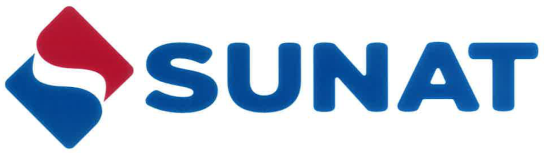 OBJETIVOEstablecer las pautas para la rectificación del manifiesto de carga, manifiesto de carga desconsolidado, manifiesto de carga consolidado, documentos vinculados y actos relacionados con el ingreso y salida de mercancías y medios de transporte; y para la incorporación de documentos de transporte a los citados manifiestos.ALCANCEEstá dirigido:Al operador de comercio exterior, en adelante OCE:transportista o su representante en el país, en adelante transportista;agente de carga internacional;almacén aduanero;despachador de aduana;empresa de servicio de entrega rápida.Al operador interviniente, en adelante OI:administrador o concesionario del puerto o aeropuerto;zona franca de Tacna - ZOFRATACNA;zona especial de desarrollo - ZED;terminal de carga del transportista aéreo;dueño, consignatario o consignante.Al personal de la Superintendencia Nacional de Aduanas y de Administración Tributaria - SUNAT.RESPONSABILIDADLa aplicación, cumplimiento y seguimiento de lo establecido en el presente procedimiento es responsabilidad del Intendente Nacional de Control Aduanero, del Intendente Nacional de Sistemas de Información, del Intendente Nacional de Desarrollo e Innovación Aduanera, de los intendentes de aduana de la República, de las jefaturas y del personal de las unidades de organización que intervienen.DEFINICIONES Y ABREVIATURASPara efectos del presente procedimiento se entiende por:Bultos descargados por error: Aquellos amparados en un documento de transporte con destino al exterior y sin destinación aduanera, que se descargan en un lugar distinto al consignado en el manifiesto de carga.ARI: A los actos relacionados con el ingreso de mercancías y medios de transporte.ARS:	A los actos relacionados con la salida de mercancías y medios de transporte.SEP:	A la solicitud con evaluación previa.BASE LEGAL Ley General de Aduanas, Decreto Legislativo N° 1053, publicado el 27.6.2008, y modificatorias.Reglamento de la Ley General de Aduanas, aprobado por Decreto Supremo N° 10-2009-EF, publicado el 16.1.2009, y modificatorias.Tabla de Sanciones Aplicables a las Infracciones previstas en la Ley General de Aduanas, aprobada por Decreto Supremo N° XXX-2019-EF, publicado el XXXXX.Texto Único Ordenado de la Ley del Procedimiento Administrativo General, Ley N° 27444, aprobado por Decreto Supremo N° 004-2019-JUS, publicado el 25.1.2019.Texto Único Ordenado del Código Tributario, aprobado por Decreto Supremo       N° 133-2013-EF, publicado el 22.6.2013, y modificatorias.DISPOSICIONES GENERALESEl presente procedimiento regula las solicitudes vinculadas:Al manifiesto de carga de ingreso y salida:a.1. Rectificación del manifiesto de carga.a.2. Rectificación del documento de transporte.a.3. Incorporación del documento de transporte al manifiesto de carga.a.4. Anulación del manifiesto de carga.a.5. Anulación del documento de transporte.A los actos relacionados con:  b.1. El ingreso de mercancías y medios de transporte:  i)   Rectificación de la llegada del medio de transporte.ii)  Rectificación del término de la descarga.iii) Rectificación de la descarga de la mercancía.iv) Rectificación del ingreso del vehículo con la carga al almacén aduanero.v) 	Rectificación del ingreso y recepción de la mercancía por el almacén aduanero. vi)	Rectificación del inventario de la carga arribada en mala condición exterior o con medidas de seguridad violentadas.b.2. La salida de mercancías y medios de transporte:  i)   Rectificación de la autorización de la carga.ii)  Rectificación del término del embarque.La solicitud de rectificación puede estar referida a uno o más datos del mismo manifiesto de carga, manifiesto de carga desconsolidado, manifiesto de carga consolidado o acto relacionado.La solicitud electrónica es transmitida a través de los sistemas informáticos previstos en el presente procedimiento o registrada en el portal de la SUNAT.El transportista que traslada mercancías de diferentes compañías transportistas solicita la rectificación de cualquier dato del manifiesto de carga que ha numerado y de los documentos de transporte vinculados a ese manifiesto, incluso los que corresponden a las otras compañías transportistas cuyas mercancías transporta.Las otras compañías transportistas pueden transmitir o registrar la solicitud de rectificación electrónica de los datos de los documentos de transporte que han transmitido. En caso de rechazo de la solicitud electrónica, el sistema comunica el motivo al OCE o al OI para su corrección y reenvío de la información de corresponder.La solicitud puede ser de aprobación automática o con evaluación previa. Si como resultado de la evaluación de la solicitud se determina que el dato a rectificar está relacionado con la declaración aduanera de mercancías, el área a cargo de manifiestos declara procedente lo solicitado, previa opinión favorable del área responsable del régimen. Cuando el OCE o el OI incumpla algún trámite que le hubiera sido requerido y transcurran más de treinta días hábiles contados a partir del día siguiente de la recepción de dicho requerimiento, se declara el trámite en abandono y se notifica al interesado.La solicitud de rectificación, incorporación o anulación es improcedente, incluso la que ha sido admitida por el sistema informático de la SUNAT, cuando la autoridad aduanera haya iniciado una acción de control extraordinario (ACE) sobre la mercancía hasta la culminación de dicha medida.La autoridad aduanera puede rectificar e incorporar de oficio, antes, durante o con posterioridad al despacho aduanero, la información del manifiesto de carga, de los actos relacionados y de los documentos vinculados. Los siguientes actos administrativos pueden ser notificados por medios electrónicos a través del buzón SOL:El requerimiento de información.La resolución a través de la cual se impone una sanción.El resultado improcedente de la solicitud.Para notificar por medios electrónicos se debe tener en cuenta lo siguiente:El OCE y el OI deben obtener su RUC y clave SOL.Cuando el acto administrativo se genere automáticamente por el sistema es transmitido al buzón SOL del OCE o del OI, según corresponda.Cuando el acto administrativo no se genere automáticamente se deposita en el buzón SOL del OCE o del OI, según corresponda, un archivo del referido acto en formato de documento portátil (PDF). La notificación se considera efectuada y surte efecto el día hábil siguiente a la fecha de depósito del documento. La confirmación de la entrega se realiza por la misma vía electrónica. DESCRIPCIÓN SOLICITUDES ELECTRÓNICAS EN EL PROCESO DE INGRESOEl transportista o el agente de carga internacional solicita:La rectificación del manifiesto de carga o del manifiesto de carga desconsolidado, según corresponda. La incorporación del documento de transporte al manifiesto de carga, hasta ocho horas siguientes al término de la descarga.La incorporación del documento de transporte al manifiesto de carga desconsolidado: c.1 	En la vía aérea, dentro de las doce horas siguientes al término de la descarga.c.2 	En las demás vías, dentro de las veinticuatro horas siguientes al registro del ingreso del último vehículo con la carga al almacén, del correspondiente documento de transporte. De no contar con este registro, el plazo se computa desde el término de la descarga.         La anulación del manifiesto de carga siempre que no tenga registro de fecha y hora de llegada del medio de transporte y que alguno de los documentos de transporte no cuente con destinación aduanera, no se encuentre desconsolidado ni tenga ACE pendiente.La anulación del documento de transporte hasta antes de la salida de la mercancía del punto de llegada, siempre que no cuente con destinación aduanera, no se encuentre desconsolidado ni tenga ACE pendiente.En todos los casos, las solicitudes deben ser presentadas antes de la salida de la mercancía del punto de llegada.La solicitud electrónica es de aprobación automática, pero es calificada como SEP cuando se presente alguno de los siguientes casos de excepción:Cuando la solicitud electrónica es calificada como SEP, el OCE y el OI presentan la documentación sustentatoria de manera digitalizada a través del portal de la SUNAT. El OCE y el OI pueden solicitar la rectificación de los ARI hasta antes de la salida de las mercancías del punto de llegada.La solicitud electrónica de los ARI es de aprobación automática, en los siguientes casos:En los demás casos, la solicitud electrónica de los ARI es calificada como SEP. El OCE y el OI presentan la documentación sustentatoria de manera digitalizada a través del portal de la SUNAT. La transmisión de la solicitud es rechazada por el sistema cuando:El documento de transporte se encuentra con una ACE pendiente.Los datos generales del manifiesto de carga o el documento de transporte tengan una solicitud electrónica pendiente de atención. El OCE y el OI pueden generar una nueva solicitud electrónica vinculada a los datos generales del mismo manifiesto de carga o del mismo documento de transporte cuando exista una SEP resuelta.Cuando la solicitud electrónica de un documento de transporte contenga de manera conjunta datos que requieren aprobación automática o evaluación previa es calificada como una SEP. Una vez generada la SEP, el sistema comunica al OCE y al OI, según corresponda, el número del requerimiento del documento digitalizado, otorgándole el plazo de tres días hábiles contados a partir del día siguiente de generada su solicitud para la presentación de la documentación sustentatoria prevista de manera referencial en el Anexo I, sin perjuicio que la autoridad aduanera pueda requerir otros documentos. De no remitirse la documentación digitalizada dentro del plazo antes señalado, se tiene por no transmitida la solicitud de rectificación electrónica. El OCE y el OI, según corresponda, ingresa al portal de la SUNAT, utilizando su RUC y clave SOL, para adjuntar la documentación sustentatoria digitalizada con el número de requerimiento asignado, con lo cual se da por recibida. Cuando la documentación sustentatoria es presentada a través del portal de la SUNAT, la SEP es asignada en forma automática al funcionario aduanero para su evaluación.El OCE y el OI puede anular la solicitud electrónica hasta antes de la presentación de la documentación sustentatoria a través del portal de la SUNAT.Cuando el funcionario aduanero requiera de documentación complementaria, notifica al OCE o al OI a través del buzón SOL, otorgándole un plazo no menor de tres días hábiles para su presentación. El funcionario aduanero evalúa la documentación complementaria y resuelve dentro del plazo de tres días hábiles contados a partir del día siguiente de su presentación y registra los cambios de corresponder, así como el estado de la SEP con las siguientes opciones: “procedente” o “improcedente”. De resultar procedente, dicho estado puede ser visualizado en el portal de la SUNAT, caso contrario se emite el acto administrativo para su notificación al interesado.A.1 COMUNICACIÓN DE BULTOS DESCARGADOS POR ERRORLos bultos descargados por error ingresan a un depósito temporal y sólo pueden destinarse al régimen de reembarque, de acuerdo con lo dispuesto en su normatividad. El transportista, previo a la transmisión de la descarga, rectifica en el documento de transporte los siguientes datos:Tipo de destinación: reembarquePuerto de descarga: lugar de descarga efectiva de mercancíasEl terminal portuario, el terminal de carga aéreo o el transportista, a través de la transmisión o registro de la descarga de la mercancía, comunican a la autoridad aduanera la relación de bultos descargados por error del documento de transporte correspondiente. Dicha comunicación se realiza dentro del plazo establecido para la transmisión o registro de la descarga, consignando como receptor únicamente al depósito temporal. Asimismo, desde su CEU a la CECA de la intendencia de aduana de la circunscripción, remiten dentro del referido plazo la relación de los bultos descargados por error del documento de transporte, para que esta adopte las medidas necesarias.El depósito temporal en su condición de receptor transmite el ingreso y recepción de la mercancía del documento de transporte correspondiente.SOLICITUDES ELECTRÓNICAS EN EL PROCESO DE SALIDAEl OCE o el OI solicitan, según corresponda, la rectificación del manifiesto de carga, manifiesto de carga consolidado y documentos vinculados, así como la rectificación de la autorización de la carga y del término del embarque y la incorporación de documentos de transporte al manifiesto de carga y al manifiesto de carga consolidado, hasta treinta días calendario contados a partir del día siguiente del término del embarque.La solicitud electrónica es de aprobación automática siempre que se cumplan las siguientes condiciones:En los casos que no se cumplan las condiciones indicadas en el cuadro anterior, la solicitud es calificada como SEP, debiendo el OCE o el OI presentarla a través de la CEU a la CECA con la documentación sustentatoria.SOLICITUDES PRESENTADAS A TRAVES DE LA CEU O MEDIANTE EXPEDIENTEEn tanto no se haya implementado la transmisión o registro electrónico, la solicitud y la documentación sustentatoria es transmitida a través de la CEU a la CECA.El OCE y el OI, según corresponda transmiten la solicitud mediante el Anexo II y adjuntan la documentación sustentatoria, conforme al Anexo I; recepcionada la solicitud, el funcionario aduanero la vincula con el manifiesto de carga o manifiesto de carga desconsolidado o manifiesto de carga consolidado y el documento de transporte asociado, y comunica al OCE o al OI a través de la CECA el número de expediente administrativo asignado. El funcionario aduanero verifica que la solicitud se haya presentado dentro de los plazos establecidos en los numerales 1 y 3 del literal A o en el numeral 1 del literal B de la presente sección; y de ser procedente comunica al OCE o al OI a través de la CECA.Cuando el funcionario aduanero requiera documentación sustentatoria complementaria, la notificación al interesado es efectuada a través del buzón SOL y solo en caso no esté implementado dicho buzón la notificación se realiza a través de la CECA; en ambos casos se otorga un plazo no menor de tres días hábiles contados a partir del día siguiente de la notificación para que el interesado presente o transmita lo requerido. En caso la solicitud resulte improcedente, se notifica el acto administrativo al interesado.Las intendencias de aduana adoptan las acciones necesarias para cautelar el mantenimiento y custodia de la solicitud de rectificación, de la documentación sustentatoria y de las transmisiones efectuadas a través de la CECA y la CEU, de acuerdo con la normativa vigente.En los casos previstos en el numeral 4 de la sección VI del procedimiento general “Manifiesto de carga” DESPA-PG.09, la solicitud se presenta a través del formulario señalado en el Anexo II, adjuntándose los documentos sustentatorios previstos en el Anexo I. Esta solicitud se tramita conforme a lo señalado en los numerales precedentes de este rubro. VIGENCIALas disposiciones contenidas en el presente procedimiento entran en vigencia el 31 de diciembre de  2019. ANEXOSAnexo I:	Documentos sustentatorios para el trámite de las solicitudes.Anexo II:	Solicitud de rectificación del manifiesto de carga, sus documentos 	vinculados y actos relacionados, e incorporación de documentos.Anexo IDocumentos sustentatorios para el trámite de las solicitudesAnexo IISolicitud de rectificación del manifiesto de carga, sus documentos vinculados y actos relacionados e incorporación de documentosSolicitud electrónicaTipoCasos de excepciónRectificaciónManifiesto de carga - datos generales del medio de transporteCuando el manifiesto de carga cuente con registro de fecha y hora de llegada del medio de transporte.RectificaciónDocumento de transporteCuando la mercancía se encuentre en abandono legal.Cuando la rectificación de los siguientes datos es solicitada después de la llegada del medio de transporte:descripción de mercancía,consignatario,cantidad de bultos: reducción,número de documento de transporte.Cuando se encuentre destinado o asociado a otro documento aduanero y se rectifiquen los siguientes datos:número de documento de transportedescripción de mercancía,consignatario,fecha y puerto de embarque,peso y bultos.Incorporación o anulaciónDocumento de transporteCuando el manifiesto de carga cuente con registro de fecha y hora de llegada del medio de transporte.Solicitud electrónica  TipoCasosRectificación Llegada del medio de transporteCuando el manifiesto de carga no cuente con registro del término de la descarga.Rectificación Descarga de La mercancíaCuando la carga no haya salido del puerto o del terminal de carga aéreo y se encuentre dentro del plazo de ocho horas siguientes al término de la descarga.Rectificación Ingreso y recepción de la mercancíaCuando se realice dentro del plazo establecido para su transmisión o registro y la mercancía no se encuentre en alguno de los siguientes supuestos:1. en abandono legal,
2. con una ACE pendiente,
3. destinado o asociado a otro documento aduanero,
4. cantidad de bultos: reducción.Solicitud electrónica automáticaSolicitud electrónica automáticaTipoCondicionesManifiesto de cargaRectificación o anulaciónDocumento de transporteCuando el documento de transporte asociado al manifiesto de carga de salida:No se encuentre destinado o asociado a otro documento aduanero. No tenga ACE pendiente.No se encuentre en estado "consolidado".Manifiesto de cargaIncorporaciónDocumento de transporteCuando la incorporación se transmita después de dos o tres días calendario (según se trate del transportista o su representante en el país o del agente de carga internacional, respectivamente) contados a partir del día siguiente del término del embarque.ARSRectificaciónAutorizaciónde cargaCuando no se haya transmitido o registrado el término del embarque y documentos de transporte.ARSRectificaciónTérmino del embarqueCuando el manifiesto de carga de salida no cuente con ningún documento de transporte destinado o asociado a otro documento aduanero. No aplica para la vía terrestre.Rectificación del manifiesto de cargaDocumentos sustentatoriosConsignatarioSi se trata de un cambio total en el nombre del consignatario:Factura comercial, contrato o declaración jurada, cuando no corresponda factura; carta del embarcador y/o del proveedor en origen o documento de identidad. Etiquetas o marcas Factura, lista de empaque, o carta del embarcador o del proveedor.Diferencia de peso Volante de despacho, ticket de salida o de movimiento de contenedores del terminal portuario, ticket de balanza del almacén aduanero, acta de reconocimiento previo o certificado de peso de corresponder.Descripción de la mercancíaFactura comercial o declaración jurada suscrita por el importador o exportador, cuando no cuente con factura o contrato de compraventa, lista de empaque, carta del embarcador o proveedor.Cantidad de bultosFactura comercial o declaración jurada suscrita por el importador o exportador cuando no cuente con factura, lista de empaque, carta del embarcador o proveedor, acta de reconocimiento previo, volante de despacho para el caso de mercancías en contenedor y para el caso de mercancía a granel se presentará certificado de peso, guía de remisión para el manifiesto de salida.Número de contenedor o precinto Documento de transporte, volante de despacho emitido por el almacén aduanero, ticket de balanza, ticket de salida o de movimiento de contenedores.PuertoCarta del embarcador o documento de transporte.Número de documento de transporteCarta del transportista o agente de carga, o documento de transporte.OtrosAdjuntar documentación que la sustente.Incorporación delDocumentos sustentatoriosDocumento de transporteCarta de origen del embarcador o del transportista, factura comercial, documento de transporte, constancia de rectificación en aduana de origen de corresponder u otros.Rectificación de los actos relacionados Documentos sustentatoriosLlegada del medio de transporte o término de la descargaDocumento emitido por el puerto, aeropuerto o terminal terrestre, o por la autoridad competente según corresponda u otros.Descarga de la mercancíaVía marítima: ticket de salida del terminal portuario, ticket de movimiento de contenedores del terminal portuario, certificado de peso, carta del embarcador o proveedor en origen, otros reportes de descarga u otros. Vía aérea: volante de despacho u otros.Ingreso y recepción de la mercancíaVía marítima: volante de despacho, ticket de salida del terminal portuario, otros reportes de descarga. Vía aérea:  volante de despacho u otros.Vía terrestre: volante de despacho, ticket de balanza del almacén aduanero, acta de reconocimiento previo.Inventario de la carga arribada en mala condición exterior o con medidas de seguridad violentadasCarta del embarcador, lista de empaque, volante de despacho, acta de inventario, entre otros.Término del embarqueDocumento emitido por el puerto, aeropuerto o terminal terrestre o autoridad competente según corresponda.Empresa:                                                                                                                    RUC/COD: Representante legal:                                                                                                 DNI: Transportista o su representante     Agente de carga internacional     Almacén aduanero        Otros        (Especifique)……………………………………………………………….. Declaración aduanera de mercancías - DAM:        (El número de declaración se consignará en el formato: ADUANA-AÑO-REGIMEN-DAM) Domicilio: Teléfono de contacto:                                                        CEU:   La CEU debe ser previamente acreditada ante la Intendencia de Aduana respectiva                               (Casilla electrónica del usuario): Almacén aduanero y código: Proceso del manifiesto de carga de:    Ingreso                       Salida  Solicito la:                                             Rectificación              Incorporación                Anulación  Manifiesto de carga                         Manifiesto desconsolidado                       Manifiesto consolidado         Acto relacionado                             Documentos vinculados  Número de manifiesto:  (El número de manifiesto se consignará en el formato: TIPO-ADUANA-VÍA-AÑO-NÚMERO) Número de documento de transporte:…………………………………………….       Detalle:……………………………… Ingreso: Fecha de llegada:   /     /     Término de la descarga: fecha y hora:     /      /      /      Descarga: fecha y hora:     /     /     /       Salida:  Término del embarque: fecha y hora:     /      /       /     Dato(s) a rectificar en el manifiesto: Marcar con “X” Tipo de acto relacionado: Marcar con “X” Fundamentos:  ………………………………………………………………………………………………………………………… Donde dice:      ………………………………………………………………………………………………………………………… Debe decir:       …………………………………………………………………………………………………………………………    _Firma del solicitante: ……………………………………………….   (La solicitud debe ser firmada por el representante legal o personal con poder)